UNIDAD DE TRANSPARENCIA Y OFICIALIA DE PARTES DEL MUNICIPIO DE CABO CORRIENTESHORARIO DE ATENCIÓN: 09:00 A.M. A 16:00 P.M. 01 322 (2690 090) EXT. 121LIC. FIDENCIO RIVAS RIVASDIRECTOR DE LA UNIDAD DE TRANSPARENCIA. Y OFICIALIA DE PAREStransparencia@cabocorrientes.gob.mxtransparencia.cc@gmail.comtransparenciadif.cc@gmail.comPÁGINA OFICIALhttp://transparenciacc.cabocorrientes.gob.mx/EJES DE POLITICA PUBLICA.vi- Gobierno democrático y transparente: objetivo estratégico, ser un gobierno abierto, participativo y transparente, cuidando en todo momento el patrimonio de la sociedad cabense.OBJETIVO GENERAL.Desarrollar en coordinación con cada una de las áreas de este sujeto obligado, un mecanismo eficiente y capaz, para la recepción y trámite de solicitudes de información pública, que garanticen el cumplimiento a los lineamientos del ITEI, para promover la cultura de la transparencia y el derecho a la información mediante el portal oficial de Transparencia, dentro de la página oficial del Ayuntamiento, sin olvidar la protección de datos personales que se recaban en función de las diferentes atribuciones correspondientes a las áreas del H. Ayuntamiento de Cabo Corrientes, Jalisco.ATENTAMENTE:LIC. FIDENCIO RIVAS RIVASDIRECTOR DE LA UNIDAD DE TRNSPARENCIAY OFICIALIA DE PARTESAYUNTAMIENTO DE CABO CORRIENTES, JALISCOADMINISTRACION 2018-2021.Programa Programa ObjetivoResultados1Actualización de información fundamental dentro del portal web de transparencia.Vigencia: Permanente.Publicar de manera permanente toda la información pública dentro de nuestro portal web de Transparencia.Durante este trimestre se cargó al Portal de Transparencia en el artículo 8 y 15, información pública generada en los meses de Abril – Mayo - Junio, 342 archivos.Programas Programas ObjetivoResultados2Recepción y trámite de solicitudes de información.Vigencia: PermanenteEficientar, mejorar y agilizar las respuestas de las solicitudes de información, así como su recepción.Se recibió y dio respuesta a un total de 133 solicitudes de información durante este periodo, en tiempo y forma, las cuales ingresan a través de Infomex, correo institucional y de manera física; ninguna se derivó a algún recurso de revisión. De tal manera que se cumplió con el 100% del objetivo planteado.Programas Programas ObjetivoResultados3Recepción y control de oficios.Vigencia: PermanenteA través de la Oficialía de Partes, canalizar y derivar las solicitudes y oficios informativos de la ciudadanía con la finalidad de garantizar su pronta respuesta.No se recibió ningún Oficio.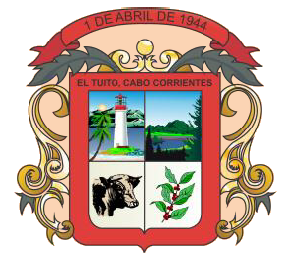 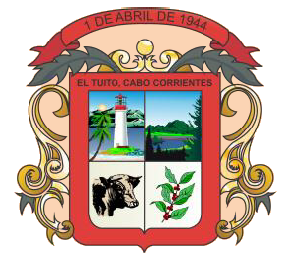 